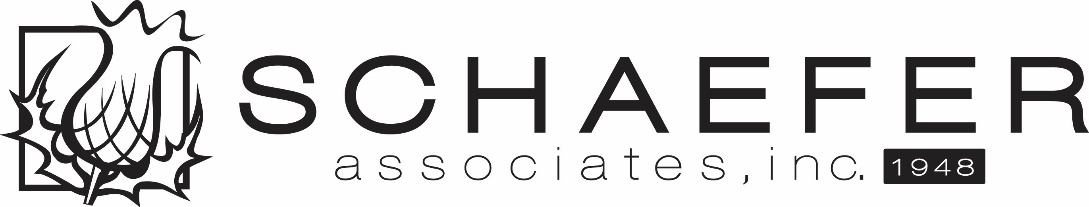 April 25 – May 9, 2024 Road Specials**Orders must be placed with Schaefer Associates to receive the specialAnn Clark…25% off all food colorings and Royal Icing Mixes.   All sizes including boxed sets.  No minimum.                   Ship within 30 days.Ariston Specialties…5% off all balsamic vinegars.  Credit card only.  Ship within 30 days.Avenue Sweets…FREE freight on orders of $250 or more.  Ship by 6/1/24.Bissinger’s…10% off all minimum orders.  Excludes Cooler/Ice Packs.  Ship at once.BobbySue’s Nuts…10% off orders of $250 or more.  Ship within 30 days.Charles Viancin…FREE freight on orders of $500 or more.  Ship at once.Chocolate Chocolate Chocolate…10% off all minimum orders.  Coolers/Ice Packs excluded.  Ship at once.Coffee Masters…FREE freight on orders of $350 or more.  Excludes Torani, DaVinci and Island Oasis.                           Ship within 30 days.Dandy…Free freight on all minimum orders of $100 or more.  Ship within 30 days.Davidson’s…10% off all loose leaf, packaged and iced teas.  Code DT-2024-02.  Ship within 30 days.Dreamfarm…Purchase 5 CDU’s, only pay for 4.  Ship by 4/30/24.  Gooseberry Patch/NBN Books…Free freight on 30 units or more.  Code GS3024FF.  Any ship date.Harold Import Co….5% off orders of $300 or more with 5 new items added to assortment.   Cannot be combined with                               other discounts/specials.  Ship within 30 days.Jokari…FREE freight OR 15% discount on orders of $250 or more.  FREE freight AND 15% discount on orders of $500 or             more.  NEW customers receive FREE freight and 25% discount on orders of $500 or more.  Ship within 60 days.KC Classic…7% off orders of 6 cases or more.  Ship within 30 days.LWC Brands/Bronco Bob’s…10% off orders of $250 or more.  Ship by 5/15/24.NoStik…FREE freight on orders of $250 or more.  Ship within 90 days.Route 11 Potato Chips…10% off orders of 4 cases or more.  Ship within 30 days.Sweet Jubilee…No minimum order amount.  5% off orders of $350 or more.  10% off orders of $1000 or more.  Ship by 7/1/24.Takeya USA…15% off all minimum orders.  Email orders to Carolyn.  Ship within 30 days.Uniquely Gourmet…Buy 20 cases get one additional case FREE.  Buy 30 cases, get 2 additional cases FREE and FREE freight.                                 Lowest case cost applies (excludes sample cases).  Ship within 30 days.Wind & Willow…FREE freight on orders of $500 or more.  10% off and one free samples per case on BLT Cheeseball Mix.                        Ship by 4/30/24.   10% off and one free sample per case on Lemon Blueberry Cheeseball Mix (available to order                        5/1/24.   Ship by 5/31/24. Xcell International…5% off orders of $100 or more.  Ship within 30 days.Call VICKI TURCK to Order!316-259-1466 ph       866-526-9676 fax vturck@sbcglobal.netVisit us at www.shopschaefer.com!